Муниципальное бюджетное дошкольное образовательное учреждение городского округа «Город Архангельск» «Детский сад комбинированного вида № 11 «Полянка»Конспект НОД для детей второй группы раннего возраста по речевому развитию«Сказки волшебного сундука»Воспитатель: Гойгель Дария АлександровнаПриобщение к истокам русской культурыс использованием здоровьесберегающих технологий(Пальчиковые игры, подвижные народные игры)Тема: «Сказки волшебного сундука»Цель: Ознакомление с потешками , русскими народными играми, понятиями «Дом», «Семья», «Дружба»   через русскую народную сказку «Репка».Задачи:Развивать интерес к народным играм и развлечениям, мелкую моторику пальцев рук через пальчиковую гимнастику. Совершенствовать речевую активность детей путём использования малых фольклорных форм. Обогащать кругозор детей и развивать их  эмоциональный  потенциал.Воспитывать уважение к русской народной культуре.Материалы и оборудование: герои сказки «Репка»: деревянный театр, кукольный сундучок, обруч с разноцветными лентами, д/и «Народные платочки», д/и «Расписные чашки-блюдца», записи русских народных мелодий;Предварительная работа: рассматривание иллюстраций по теме, чтение русской народной сказки «Репка», чтение потешек, прослушивание русских народных мелодий.Словарная работа: активизировать в речи детей слова (сказка, праздник, репка, карусель,платок, узор, чашка, блюдца).Ход НОД:Дети и воспитатель под народную музыку входят в группу.Приветствие: Дружно за руки возьмёмся и друг другу улыбнёмся (повернулись налево, направо -улыбнулись соседу)будем дружно мы  играть , никого не обижать(хлопаем в ладоши)Воспитатель: Ребята, посмотрите какой интересный сундучок у меня есть, в нем сказка живет. Давайте посмотрим, что за сказка к нам в гости пришла.Заглядывает в сундук для кукол: Ой, а сундук - то не простой с замком, нужно открыть его. Поможете мне?Пальчиковая гимнастика «Замок»На двери висит замок —Кто его открыть бы смог?(Быстрое соединение пальцев в замок.)Потянули...(Тянем кисти в стороны.)Покрутили…(Волнообразные движения.)Постучали...(Пальцы сцеплены в замок, дети стучат ладонями.)И открыли!(Пальцы расцепились.)Воспитатель: В сундуке семечко лежит (показать семечку с рисунком репки).Что же за сказка к нам в гости пришла? Репка!Кто же посадит это семечко? Точно! Дедушка!Вот и начинается наша сказка: Посадил дед репку, выросла репка большая -пребольшая! Стал дед тянуть репку: тянет потянет - вытянуть не может!(вместе с детьми показываем движения по тексту)Кого же позвать на помощь?Дети: Бабку! Воспитатель: Давайте вместе позовём бабушку!*звучит голос бабушки*Бабушка: Ой приду вам помогать, но сначала нужно мне платочки свои прибрать!Воспитатель достаёт из сундука дидактическую игру «Народные платочки» задача детей правильно подобрать заплатки с узорами для нужных платочков под народную музыку.Когда собрали платочки любуемся красотой узоров на платках.  Воспитатель: Вот и бабушка к нам пришла, продолжаем нашу сказку: Бабка за дедку, дедка за репку, тянут потянут вытянуть не могут.(вместе с детьми показываем движения по тексту)Ох и крепко засела репка, нужно нам еще позвать кого-то на помощь!Где же наша внучка? Надо её найти.Дети ищут куклу внучки под музыку «Барыня ты моя». Воспитатель: А вот и она! Внучка: Ребята, я очень люблю чай пить, только вот кружечки мои любимые и блюдечки перемешались! Помогите в пары собрать!Воспитатель достает из сундука дидактическую игру «Чашки-блюдца расписные» задача детей правильно подобрать пары расписных чашек и блюдец под народную музыку.Внучка: Спасибо вам, ребята! Побегу бабушке с дедушкой помогать!Воспитатель: Продолжим сказочку: Внучка за бабку, бабка за дедку,дедка за репку — тянут - потянут, вытянуть не могут.Внучка: Нам точно помогу собачка Жучка и кошка Мурка? Расскажем  про них потешки, позовем их!Как у нашего кота,(руки на поясе; повороты туловища вправо-влево)Шубка очень хороша, (гладим себя от плеча до запястья)Как у котика усы, («подкручиваем» усики)Удивительной красы, (ладошки к щёчкам и качаем головой вправо-влево)Глазки смелые, (моргаем глазками)Зубки белые. (показываем зубки)Мурка: Хорошо вы нас зовете, а песню для Жучки споете?Воспитатель: Конечно споем!Песня-потешка «Собачка жучка»Вот собачка Жучка, хвостик закорючкой, зубки острые, шерстка пёстрая.Воспитатель: Мурка с Жучкой прибежали, сказку нашу продолжали!Кошка за Жучку, Жучка за внучку, внучка за бабку, бабка за дедку, дедка за репку — тянут-потянут, вытянуть не могут.Воспитатель: Что же делать, как же быть, как же репку нам добыть?*звучит звук мышки*Воспитатель: Ребята, кто это говорит? Ответы детей - мышка!Появляется мышкаМышка: Пришла я вам репку помочь достать, но для начала со мной нужно поиграть!Воспитатель: Давайте с мышкой поиграем, на карусели ее покатаем!Русская народная игра «Карусель».Педагог предлагает детям покататься на карусели. Держит в руках обруч (находясь в середине обруча) с привязанными к нему разноцветными ленточками. Дети берутся за ленточки, воспитатель двигается с обручем. Дети идут, а затем бегут по кругу. Воспитатель говорит:Еле-еле, еле-еле завертелись карусели,А потом, а потом всё бегом, бегом, бегом!Тише, тише, не бегите, карусель остановите,Раз и два, раз и два, вот и кончилась игра!Дети останавливаются.Мышка: Спасибо, на карусели меня накатали, бегу помогать, чтоб мы репку смогли достать!Воспитатель. Мы веселились и играли, все герои к нам прибежали, стали пробовать репку тащить!Мышка за кошку, кошка за Жучку, Жучка за внучку, внучка за бабку, бабка за дедку, дедка за репку — тянут-потянут — и вытянули репку.Воспитатель: Вот ребята, молодцы, какие! Теперь мы знаем ,что если вместе дружно взяться делать какое-то дело. То обязательно все получится!РефлексияВоспитатель; Ребята, вы такие молодцы, помогли всем героям сказки! А они нам вон какую сказку интересную рассказали! Понравилось вам?А как называется наша сказка ?А каких героев сказки мы нашли с вами?Что вам больше всего понравилось?Воспитатель: Поможет всем дружба в любой беде, не даст пропасть никому никогда и нигде. Звучит русская народная мелодия!Дидактическая игра «Народные платочки»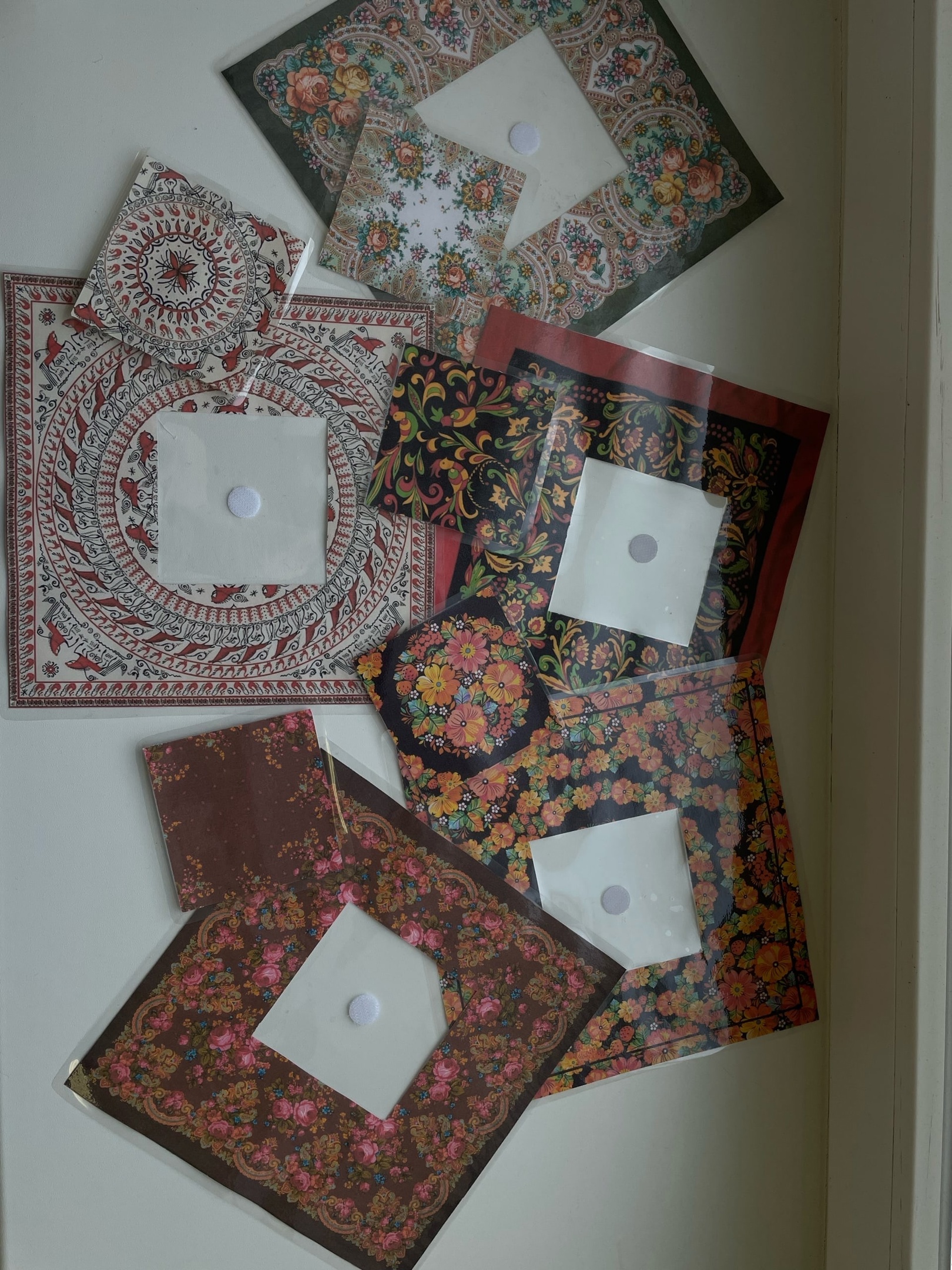 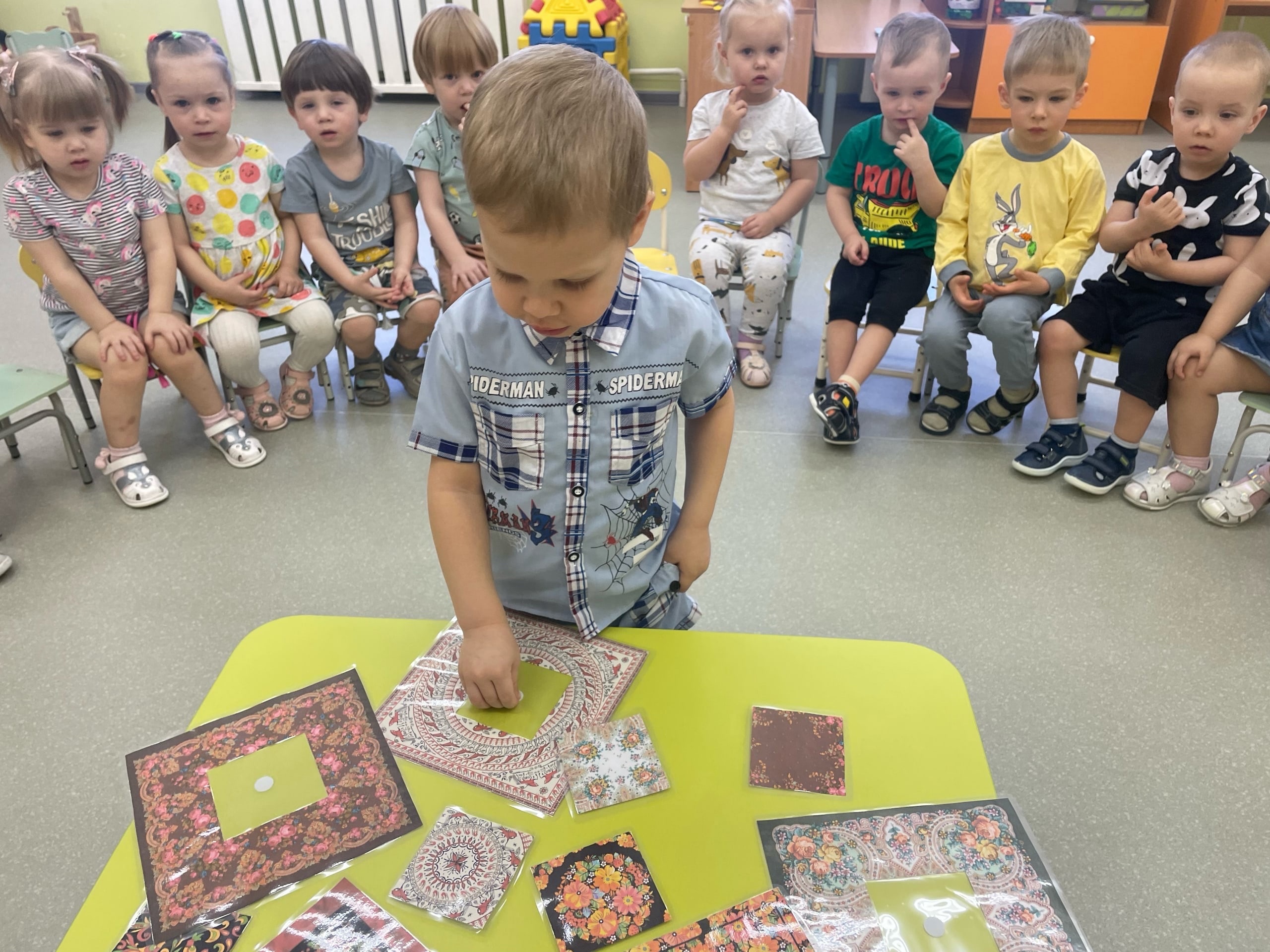 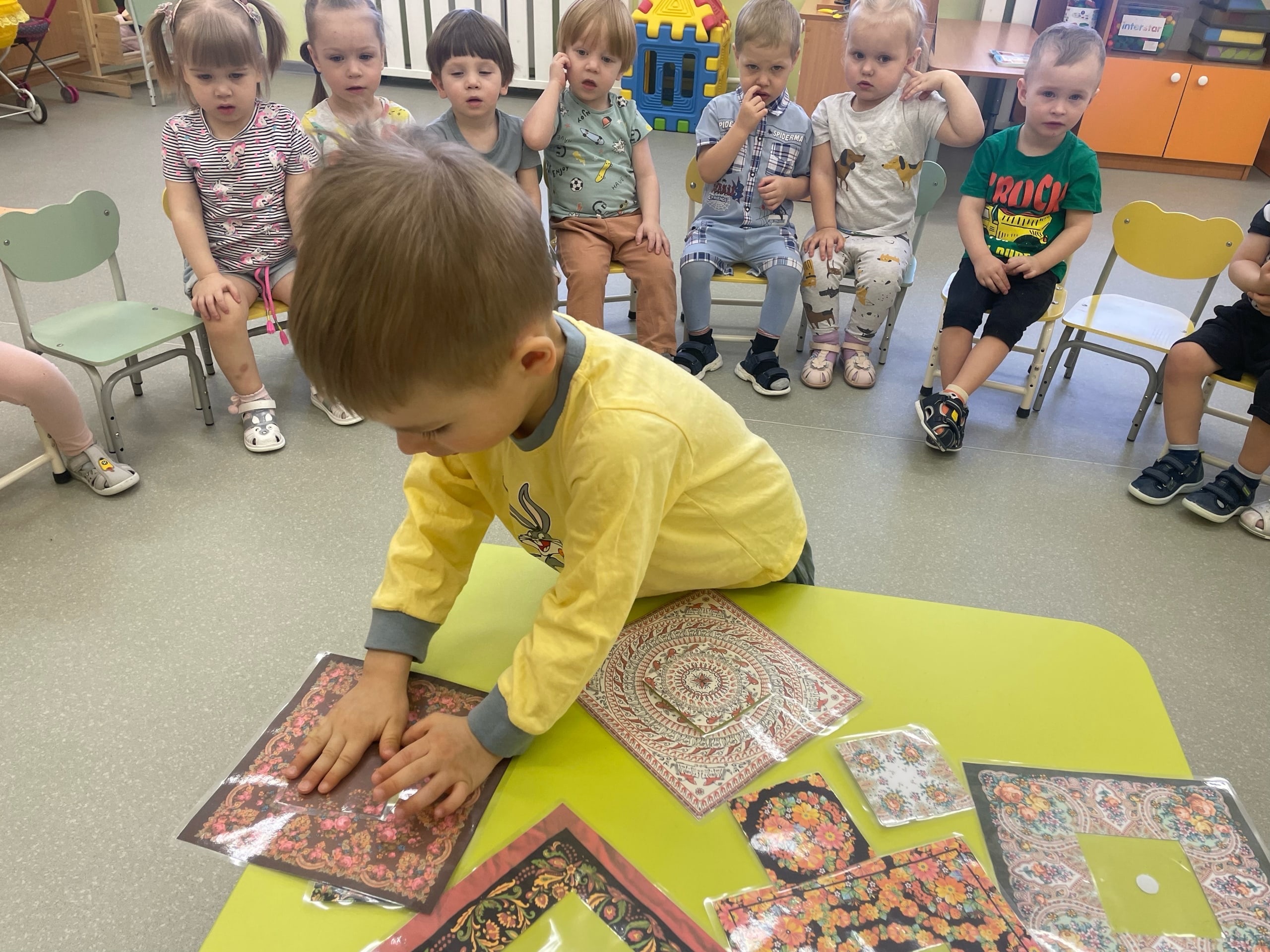 Дидактическая игра «Чашки-блюдца расписные»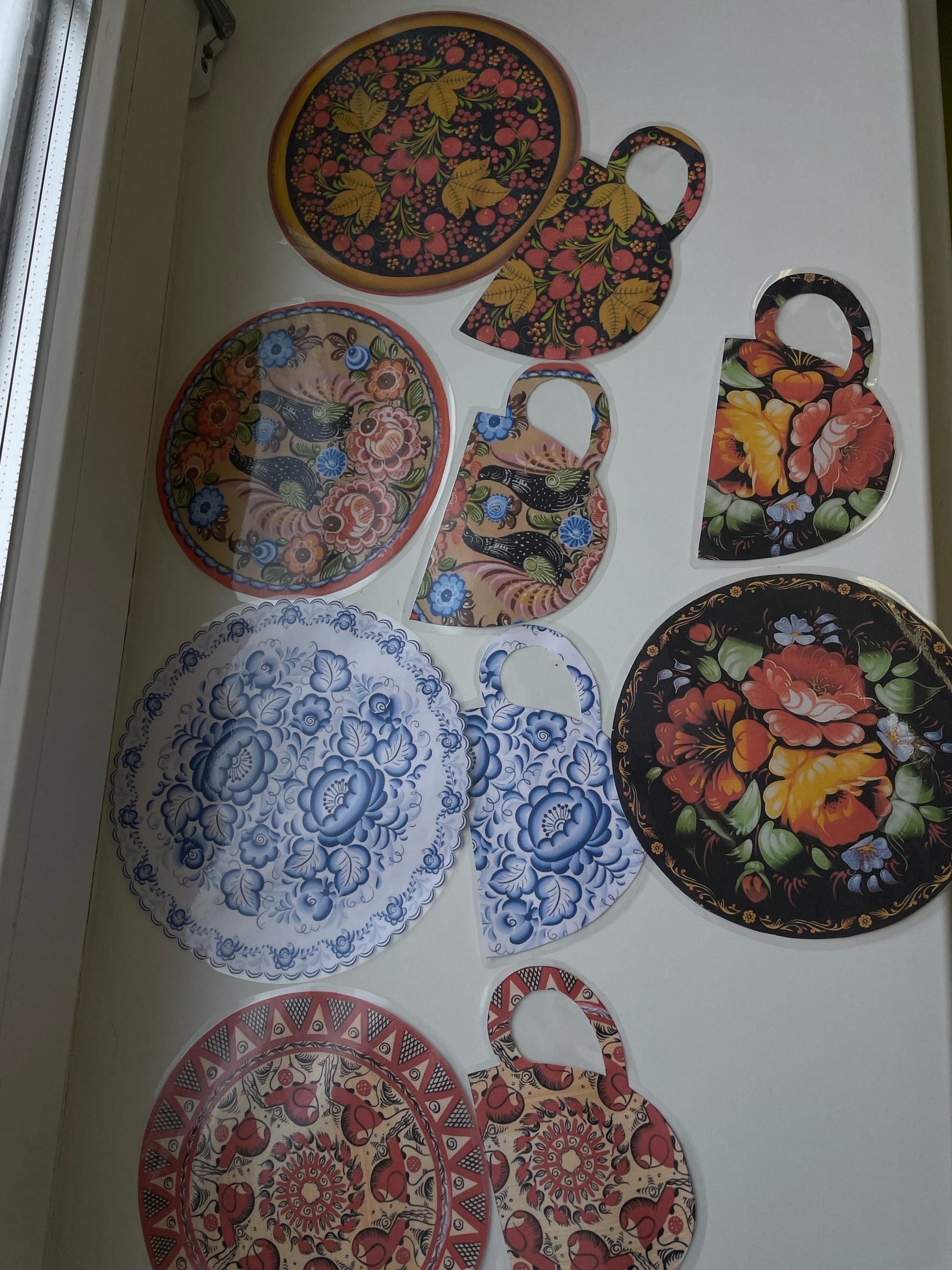 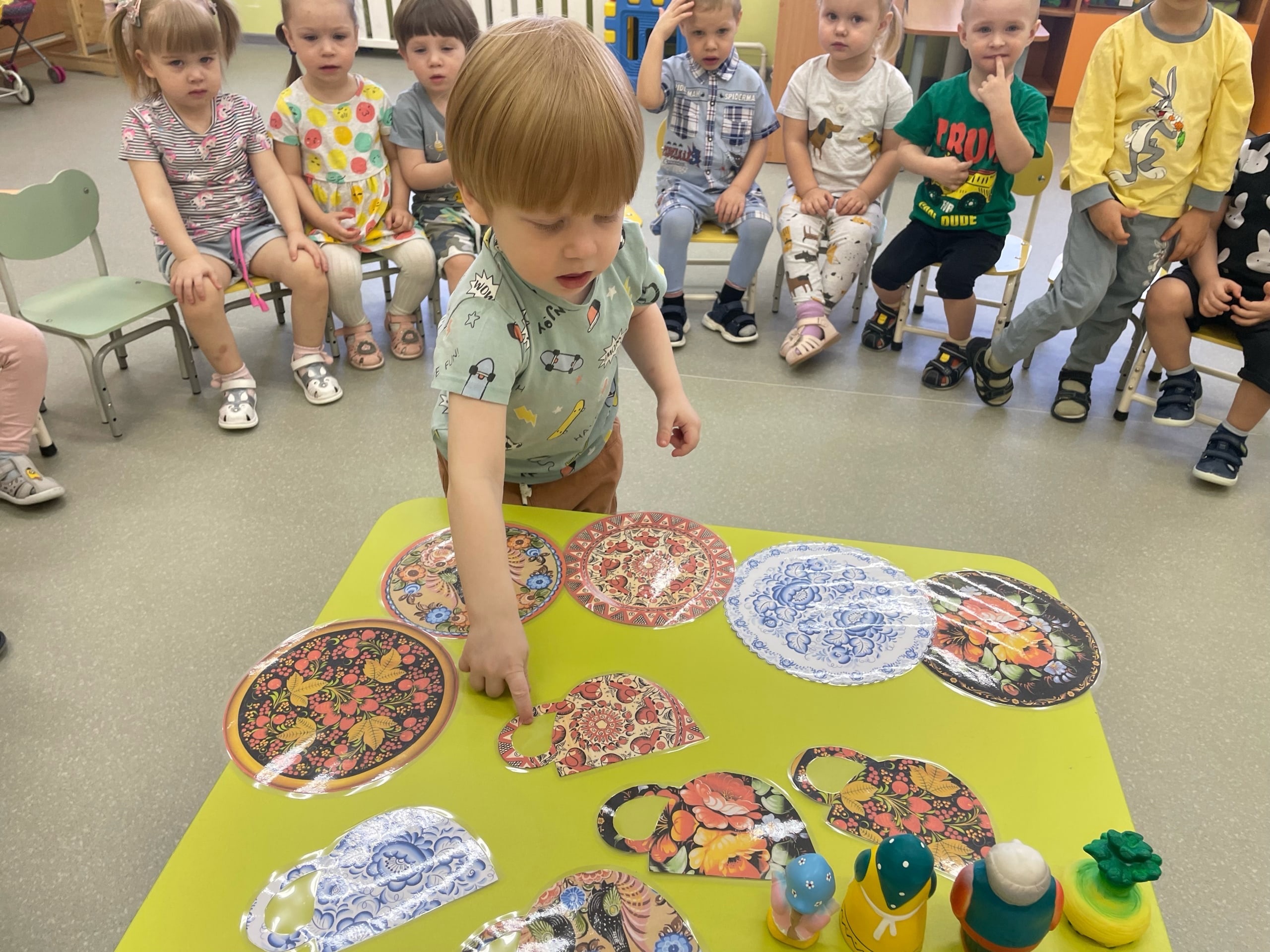 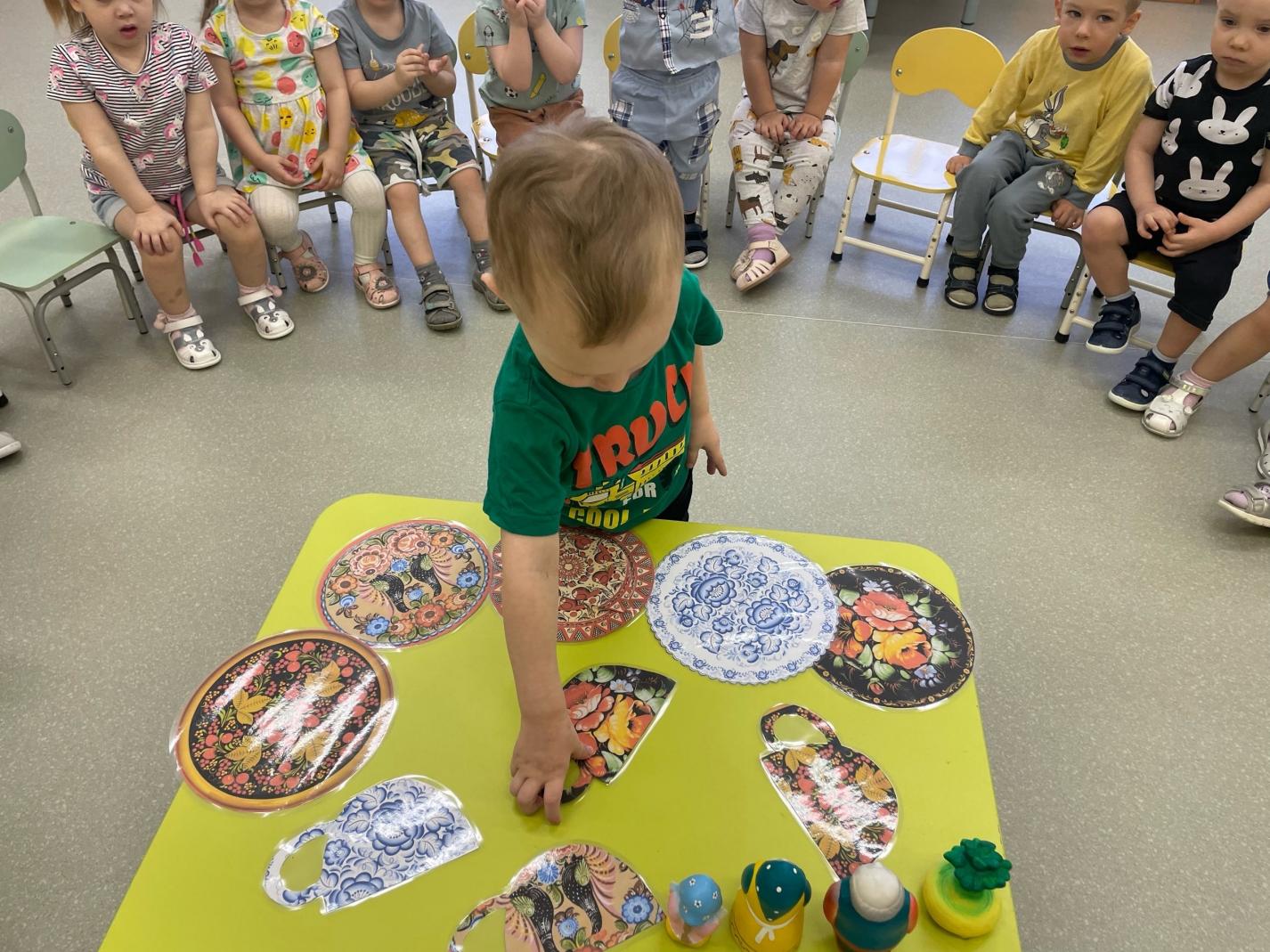 